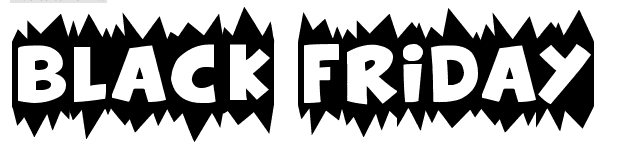 https://www.bfads.net/Infographic-Black-Friday-Shopping-Survey-2016According to the infographic, what are the top three items consumers are most excited for on Black Friday?What age group has the least amount of Black Friday shoppers?The number of shoppers that shop on Black Friday because of the low prices, increased by how much from 2012 to 2016?_____________ of buys used cash as payment on Black Friday.https://blackfriday.com/trends-and-predictions#trends-and-predictionsWhat is the average total of Black Friday sales over the past three years?https://www.forbes.com/sites/gordonkelly/2017/11/13/walmart-vs-amazon-best-black-friday-2017-deals-sales/#3032e3521684Where does the author suggest one buy a high quality HDTV this year?Last year, Patagonia,  a brand that specializes in outdoor clothing and gear did what on Black Friday? (Look it up.)